С целью приведения правового акта в соответствие с Градостроительным кодексом Российской Федерации, руководствуясь Уставом городского округа – города Барнаула Алтайского края, городская Дума РЕШИЛА:1. Внести в Положение о реализации органами местного самоуправления полномочий в сфере самовольного строительства на  территории городского округа – города Барнаула Алтайского края, утвержденное решением городской Думы от 15.06.2020 №537 
(в ред. решения от 28.05.2021 №686), следующее изменение: абзац 2 пункта 1.3 раздела 1 «Общие положения» изложить в следующей редакции:«Органами местного самоуправления города Барнаула, уполномоченными на обращение в суд с требованиями о сносе самовольной постройки либо о сносе самовольной постройки или ее приведении с установленными требованиями, являются администрации районов города Барнаула (далее - администрации районов города) - в отношении домов блокированной застройки, индивидуальных жилых домов, садовых домов.».2. Комитету информационной политики (Андреева Е.С.) обеспечить опубликование решения в газете «Вечерний Барнаул» и официальном сетевом издании «Правовой портал администрации г.Барнаула».3. Контроль за исполнением решения возложить на комитет по экономической политике и собственности (Касплер В.В.).О внесении изменения в решение городской Думы от 15.06.2020 №537 «Об утверждении Положения о реализации органами местного самоуправления полномочий в сфере самовольного строительства на территории городского округа –  города Барнаула Алтайского края» 
(в ред. решения от 28.05.2021 №686)Председатель городской Думы                      Г.А. БуевичГлава города                                   В.Г. Франк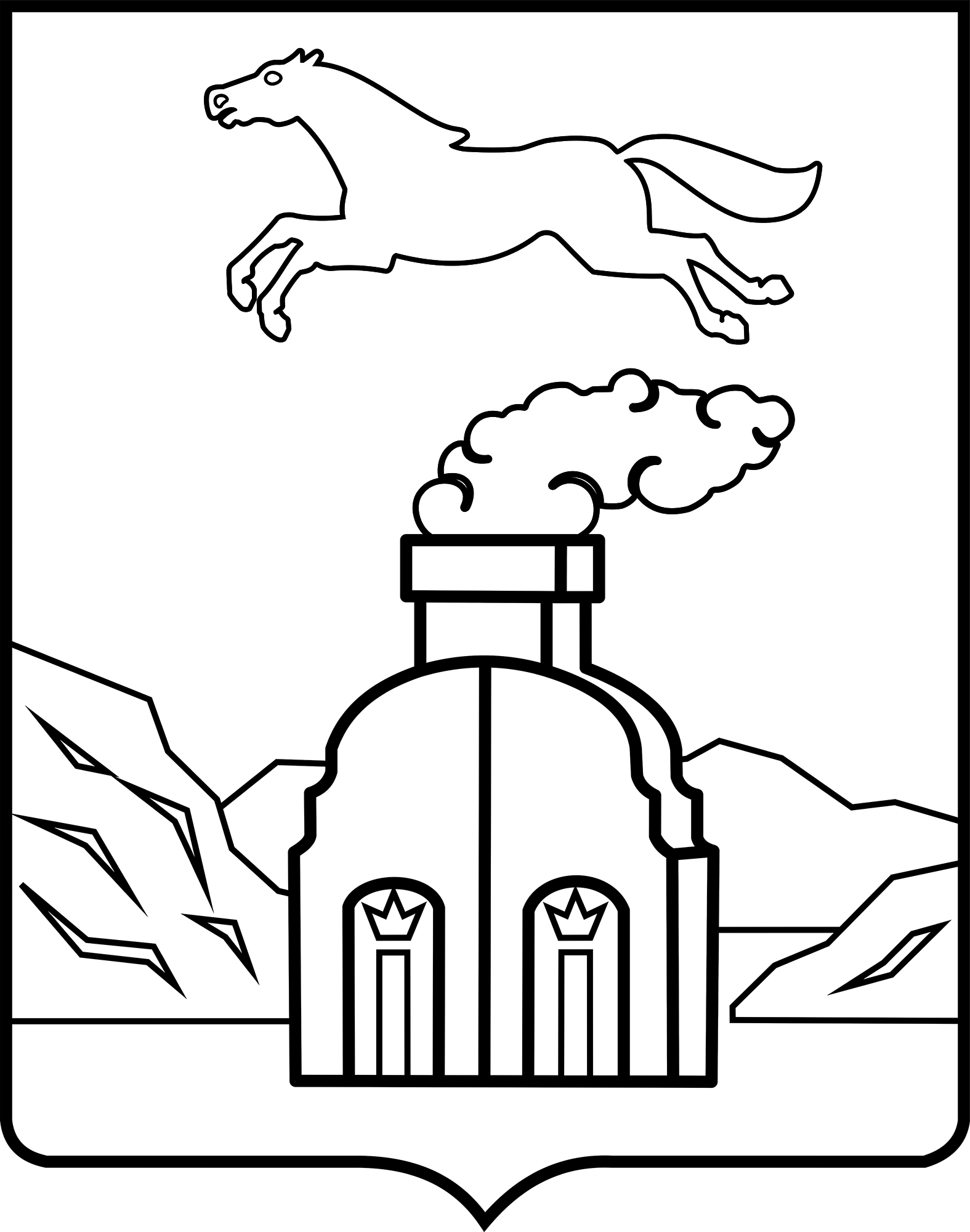 